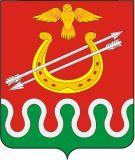 Администрация Боготольского районаКрасноярского краяПОСТАНОВЛЕНИЕг. Боготол«22»  июня 2015 года								№ 323 -пОб осуществлении государственных полномочий по уведомительной регистрации коллективных договоров и территориальных соглашений и контроля за их выполнениемВ целях осуществления государственных полномочий по уведомительной регистрации коллективных договоров и территориальных соглашений и контроля за их выполнением, в соответствии с Законом Красноярского края от 30.01.2014 № 6-2056 «О наделении органов местного самоуправления городских округов и муниципальных районов края государственными полномочиями по осуществлению уведомительной регистрации коллективных договоров и территориальных соглашений и контроля за их выполнением», руководствуясь Федеральным законом от 06.10.2003 № 131-ФЗ «Об общих принципах организации местного самоуправления в Российской Федерации», статьей 28.3 Устава Боготольского районаПОСТАНОВЛЯЮ:1. Признать утратившим силу Постановление администрации Боготольского района от 18.12.2014 года № 904-п «Об осуществлении государственных полномочий по уведомительной регистрации коллективных договоров и территориальных соглашений и контроля за их выполнением»2. Уполномоченным органом на распоряжение средствами субвенции, направленной на осуществление государственных полномочий по осуществлению уведомительной регистрации коллективных договоров и территориальных соглашений и контроля за их выполнением (далее – субвенция), является администрация Боготольского района Красноярского края.3. Ведущему специалисту отдела по безопасности территории администрации Боготольского района  Л.С.Бодриной:3.1. Осуществлять уведомительную регистрацию коллективных договоров, заключенных между работниками и работодателями у индивидуальных предпринимателей или в организациях, осуществляющих деятельность на территории муниципального образования Боготольский район, изменений и дополнений к ним; уведомительную регистрацию территориальных соглашений, изменений и дополнений к ним.3.2. Выявлять в представленных на уведомительную регистрацию коллективных договорах и территориальных соглашениях условия, ухудшающие положение работников по сравнению с трудовым законодательством и иными нормативными правовыми актами, содержащими нормы трудового права, и сообщать об этом представителям сторон, подписавшим коллективный договор, территориальное соглашение, а также в Государственную инспекцию труда в Красноярском крае.3.3. Устанавливать правомочность представителей сторон коллективных договоров, территориальных соглашений.3.4. Оказывать методическую и консультационную помощь представителям сторон, подписавшим коллективный договор, территориальное соглашение, изменения и дополнения к ним.3.5. Проводить экспертизу содержания коллективного договора, территориального соглашения, изменений и дополнений к ним.3.6. Оформлять и направлять представителям сторон регистрационную карточку по факту проведения уведомительной регистрации коллективных договоров, территориальных соглашений, изменений и дополнений к ним.3.7. Осуществлять контроль за выполнением коллективных договоров, территориальных соглашений.3.8. Обеспечивать осуществление переданных государственных полномочий надлежащим образом в соответствии с Законом Красноярского края от 30.01.2014 № 6-2056 «О наделении органов местного самоуправления городских округов и муниципальных районов края государственными полномочиями по осуществлению уведомительной регистрации коллективных договоров и территориальных соглашений и контроля за их выполнением», законодательством Российской Федерации и иными нормативными правовыми актами Красноярского края.3.9. Представлять уполномоченным органам исполнительной власти Красноярского края отчеты, документы и информацию, связанные с осуществлением государственных полномочий, в порядке и сроки, установленные уполномоченным органом государственной власти края.3.10. Исполнять письменные предписания уполномоченных органов исполнительной власти края по устранению нарушений требований законодательства Российской Федерации и Красноярского края, допущенных при осуществлении государственных полномочий.3.11. Обеспечивать условия для беспрепятственного проведения уполномоченными органами исполнительной власти края проверок осуществления переданных государственных полномочий и использования предоставленных на эти цели финансовых средств.3.12. Получать консультативную и методическую помощь от уполномоченных органов исполнительной власти края по вопросам осуществления переданных государственных полномочий.4. Муниципальному казенному учреждению «Межведомственная централизованная бухгалтерия» Боготольского района (О.Г.Ефимова):4.1. Использовать по целевому назначению финансовые средства, предоставленные из краевого бюджета на осуществление переданных государственных полномочий.Расходование средств субвенции осуществляется в соответствии с утвержденной сметой и направляется на оплату труда, начисления на выплату на оплату труда, материальные затраты, связанные с рассмотрением и регистрацией коллективных договоров (территориальных соглашений), включающие расходы на оплату услуг связи, приобретение расходных материалов к оргтехнике и канцелярских принадлежностей по методике определения общего объема субвенции, согласно Приложения к Закону края от 30.01.2014 № 6-2056 (далее – методика), за фактическое количество осуществленных процедур уведомительной регистрации коллективных договоров, территориальных соглашений, дополнений и изменений к ним.Ежеквартально, не позднее 6 числа месяца, следующего за отчетным кварталом,  специалист, ответственный за уведомительную регистрацию коллективных договоров и территориальных соглашений, для начисления оплаты труда предоставляет  МКУ «Межведомственная централизованная бухгалтерия» согласованную с заместителем главы администрации по финансово - экономическим вопросам выписку из журнала уведомительной регистрации коллективных договоров, соглашений по форме, согласно Приложению к настоящему Постановлению, с расчетом размера выплаты, определенного в соответствии с методикой.6. Финансовому управлению администрации Боготольского района (Н.Ф.Соловьевой):6.1. Производить финансирование Администрации Боготольского района на осуществление расходов, связанных с осуществлением государственных полномочий, в соответствии с утвержденной сводной бюджетной росписью районного бюджета и кассовым планом, в пределах поступившей субвенции из краевого бюджета, предназначенной на эти цели.6.2. В случае неиспользования до 31 декабря текущего финансового года средств субвенции, а также в случае прекращения исполнения переданных государственных полномочий вернуть неиспользованные финансовые средства в краевой бюджет.7. Ответственность за целевое и эффективное использование финансовых средств, выделенных на осуществление государственных полномочий, указанных в настоящем постановлении возлагается на администрацию Боготольского района.8. Контроль за исполнением  настоящего Постановления возложить на заместителя главы администрации района по финансово-экономическим вопросам Бакуневич Н.В.9. Опубликовать настоящее постановление в периодическом печатном издании «Официальный вестник Боготольского района» и разместить на официальном сайте Боготольского района в сети Интернет (http: // www.bogotol-r.ru/).10. Настоящее постановление вступает в силу в день его опубликования (обнародования).Глава администрацииБоготольского района							Н.В. Красько